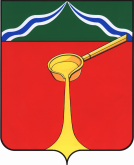 Калужская областьАдминистрация муниципального района«Город Людиново и Людиновский район»П О С Т А Н О В Л Е Н И Е
от«_05_» ___02_2024г.				                               	                                                      № 94Об установлении ставок платы за единицуобъема древесины, заготавливаемой на землях, находящихся в муниципальной собственностигородского поселения «Город Людиново»	В соответствии со статьями 76, 84 Лесного кодекса Российской Федерации, Федеральным законом от 06.10.2003 N 131-ФЗ «Об общих принципах организации местного самоуправления в Российской Федерации»администрация муниципального района «Город Людиново и Людиновский район»	постановляет:1. Утвердить ставки платы за единицу объема древесины, заготавливаемой на землях, находящихся в муниципальной собственности городского поселения «Город Людиново», согласно приложению к настоящему постановлению.2. Признать утратившим силу постановление администрации муниципального района «Город Людиново и Людиновский район» от 17.05.2021 г. № 616 «Об установлении ставок платы за единицу объема древесины, заготавливаемой на землях, находящихся в муниципальной собственности городского поселения «Город Людиново».3. Контроль за исполнением настоящего постановления возложить на и.о. заместителя главы администрации муниципального района «Город Людиново и Людиновский район»Э. В. Титова. 4.  Настоящее постановление вступает в силу с момента его подписания и подлежит опубликованию.Глава администрации муниципального района                                                                                    С. В. ПереваловПриложениек Постановлениюот 05 __02__ 2024 г. N _94СТАВКИ ПЛАТЫЗА ЕДИНИЦУ ОБЪЕМА ДРЕВЕСИНЫ, ЗАГОТАВЛИВАЕМОЙ НА ЗЕМЛЯХ,НАХОДЯЩИХСЯ В МУНИЦИПАЛЬНОЙ СОБСТВЕННОСТИ ГОРОДСКОГОПОСЕЛЕНИЯ «ГОРОД ЛЮДИНОВО»Ставки платы за единицу объема древесины, заготавливаемой на землях, находящихся в муниципальной собственности городского поселения «Город Людиново», разработаны с учетом ставок, утвержденных постановлением Правительства РФ от 22.05.2007 N 310 «О ставках платы за единицу объема лесных ресурсов», постановлением Правительства РФ от 22.12.2022 г. N 2405 «О применении в 2023-2026 годах коэффициентов к ставкам платы за единицу объема лесных ресурсов и ставкам платы за единицу площади лесного участка, находящегося в федеральной собственности».Ставки платы за единицу объема древесины (далее - ставки) применяются для определения минимального размера платы по договору купли-продажи лесных насаждений при проведении сплошных и выборочных санитарных рубок.<*> - породы лесных насаждений, за исключением пород, заготовка древесины которых в соответствии с приказом Министерства сельского хозяйства Российской Федерации от 02.08.2010 N 271 «Об утверждении перечня видов (пород) деревьев и кустарников, заготовка древесины которых не допускается» не допускается.<**> - к деловой крупной древесине относятся отрезки ствола диаметром в верхнем торце без коры от 25 см и более, к средней - диаметром от 13 до 24 см, к мелкой - диаметром от 3 до 12 см.Примечания:1. Для граждан, пострадавших в результате пожара, наводнения и других стихийных бедствий, ставки уменьшаются в 2 раза.2. При проведении сплошных рубок (санитарных, обновления, реконструкции, прочих и др.) ставки увеличиваются в 2 раза.3. Ставки платы за единицу объема древесины применяются с коэффициентом:в 2024 году – с коэффициентом 3,14;в 2025 году – с коэффициентом 3,27;в 2026 году – с коэффициентом 3,4.4. При заготовке древесины в порядке проведения сплошных рубок лесных насаждений, поврежденных вредными организмами, ветром, пожарами и в результате других стихийных бедствий, ставки корректируются с учетом степени повреждения насаждений путем их умножения на следующие коэффициенты:0,9 - при степени повреждения лесных насаждений до 10%;0,8 - при степени повреждения лесных насаждений до 20%;0,7 - при степени повреждения лесных насаждений до 30%;0,6 - при степени повреждения лесных насаждений до 40%;0,5 - при степени повреждения лесных насаждений до 50%;0,4 - при степени повреждения лесных насаждений до 60%;0,3 - при степени повреждения лесных насаждений до 70%;0,2 - при степени повреждения лесных насаждений от 71 до 100%.5. Величина ставки округляется до 0,1 рубля за 1 плотный куб. метр древесины.6. При проведении сплошных рубок с сохранением подроста и (или) второго яруса хвойных, твердолиственных пород лесных насаждений по договору купли-продажи лесных насаждений для собственных нужд ставки снижаются на 20%.7. При проведении выборочных рубок ставки уменьшаются на 50%8. Ставки устанавливаются за единицу объема древесины лесных насаждений. N п/п   Наименование пород    лесных насаждений <*>Ставка платы, рублей за 1 куб. м.Ставка платы, рублей за 1 куб. м.Ставка платы, рублей за 1 куб. м.Ставка платы, рублей за 1 куб. м. N п/п   Наименование пород    лесных насаждений <*>Деловая древесина без      коры <**>Деловая древесина без      коры <**>Деловая древесина без      коры <**>Дровяная древесина N п/п   Наименование пород    лесных насаждений <*>крупнаясредняямелкая в коре   1            2               3      4     5       6     1 Сосна                    293,76 209,66104,83     7,49 2 Ель                      265,54 188,93 95,04     7,49 3 Береза                   146,88 104,83 52,99     8,64 4 Тополь, ольха, липа, ива  88,13  62,78 32,26     1,735 Дуб, ясень, клён628,99449,28225,7919,58